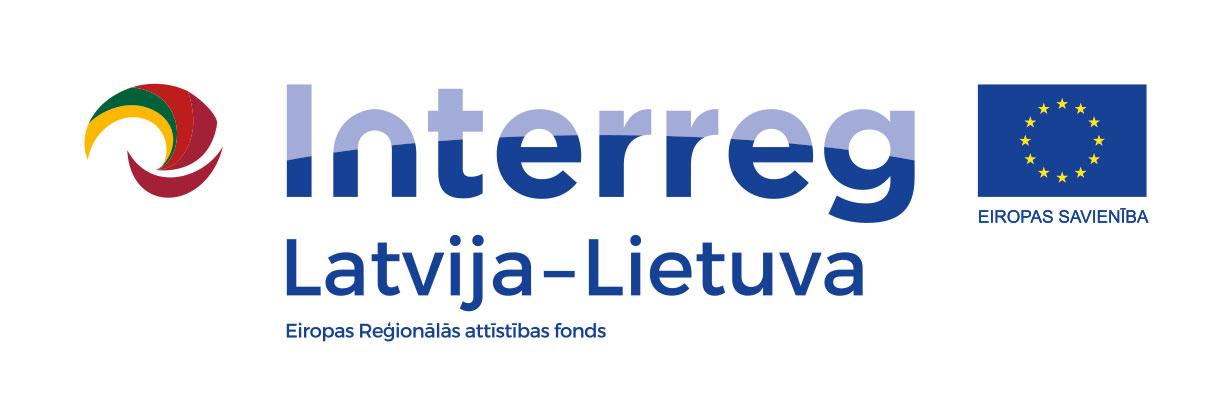 Apstiprināts studiju virziena „Informācijas un komunikācijas zinātnes”  10.01.2018.  sēdē, Protokols Nr.2Studiju kursa nosaukums – Mediju valoda un žanriRAIS piešķirtais studiju kursa kods: Zinātnes nozare: komunikācijas zinātneZinātnes apakšnozare: komunikācijas teorijaKredītpunkti: 2 (kursu lasa divi docētāji, kopā 4KP, katram docētājam pa 2 KP), 6 ECTSECTS kredītpunkti: 3Kopējais stundu skaits:  32Lekciju skaits stundās: 8 Semināru, praktisko darbu stundu skaits: 22Kursa izstrādātājs: Dr.sc.comm. Sandra MurinskaKursa anotācija: studija kursā „Mediju valoda un žanri“ tiek aplūkota mediju žanru iedalījums, kā tie atšķiras un kādas ir to funkcijas atkarībā no mediju specifikas.  Mediju žanru var atpazīst pēc tā kopējām pazīmēm. Tā kā auditorija pārzina šīs pazīmes, tāpēc sagaida jau paredzamu rezultātu, līdz ar to saturs tiek veidots atbilstoši prognozētājam, pārzinot mediju žanrus, ir iespējams atpazīt mediju satura nolūkus un ietekmi. Studiju kursā tiks apgūti dažādu mediju žanru satura veidošanas paņēmieni.Kursa mērķis: radīt izpratni par mediju veidiem, to funkcijām un ietekmi uz dažādām mērķauditorijām un izpausmēm, kā arī par to lingvistiskajiem izveides paņēmieniem un līdzekļiem, ievērojot latviešu literārās valodas normas; mērķis tiks sasniegts, izmantojot problēmisko mācīšanās metodi, kas vērsta uz studentā centrētu izglītību. Studiju programmas rezultāti un mērķi: to saskarsmeStudiju kursa plānsPBL metodes pielietojums studiju kursāStudiju kursa un student integrācijas secībaNovērtēšanas sistēmaLiteratūraPasniedzējs: Dr.sc. comm. Sandra MurinskaProjekts “Nodarbinātības kompetenču uzlabošana pārdošanas laboratorijās/ SalesLabs” Nr. LLI-184. tiek īstenots ar Interreg V-A Latvijas – Lietuvas programmas 2014-2020 atbalstu, Rēzeknes Tehnoloģiju akadēmijā. Kopējās projekta izmaksas ir 524 866,73 EUR. Projekta līdzfinansējums no Eiropas Reģionālās attīstības fonda ir 447 223.32 EUR”Šis kursa apraksts ir sagatavots ar Eiropas Savienības finansiālo atbalstu. Par šī dokumenta saturu pilnībā atbild Rēzeknes Tehnoloģiju akadēmija, un tas nekādos apstākļos nav uzskatāms par Eiropas Savienības oficiālo nostāju.Studiju programmas studiju rezultātiStudiju kursa mēķiSpēj teorētiskās atziņas integrēt pētniecībā un profesionālajā darbībā, izvērtējot dažādu jomu specifiku un ietekmiIzprast mediju dalībnieku lomu un funkcijas teksta sagatavošanā un nodošanā recipientiemSpēj pielietot teoriju un metodes mediju satura un darbības analīzē.Noteikt mediju veidus, izvērtējot to funkcijas masu komunikācijā.Spēj risināt problēmas, kas saistītas ar informācijas analīzi, teksta radīšanu, mediju pozicionēšanu tirgū, izvērtējot radušos riskus un nodrošinot žurnālistikas kvalitātiIzprast televīzijas un radio sižetu, preses publikāciju žanru atšķirības, funkcijas un veidošanas principusSpēj saskatīt likumsakarības un prognozēt turpmāko profesionālās jomas darbībuSpēj atpazīt dažādus komunikācijas vēstījumus dažādos medijos, pielāgot to atbilstoši komunikatora vajadzībām un prasībāmSpēj domāt, komunicēt un prezentēt iegūtas zināšanas strukturēti, analītiski, kritiski un radošiSpēj noteikt mediju satura nolūku un ietekmi, likumsakarības un risināt mediju vidē radušās problēmasSpēj radīt, prezentēt un realizēt jaunas idejas, lai pilnveidotu reģiona mediju vidiIzveidot mediju vēstījumu (informējošu, analītisku, dokumentālu tēlojumu), ievērojot literārās valodas normas un mediju valodas likumības arī mediju veida un žanra mērķiSpēj argumentēti izskaidrot situāciju mediju vidē, pārzinot tās attīstības tendences un izpausmesSpēj kritiski izvērtēt mediju saturu, pārzina mediju tekstu manipulatīvos paņēmienusGalveno tēmu nosaukumsAkadēmisko stundu struktūraAkadēmisko stundu struktūraAkadēmisko stundu struktūraAkadēmisko stundu struktūraAkadēmisko stundu struktūraKopāGalveno tēmu nosaukumsTeorētis-kās lekcijasPBL semināriiKonsultācijasDarba grupas (workshops)Patstāvī-gais darbsKopāInformācijas organizācija masu medijos – satura veidošanas tendences un atšķirības preses izdevumos, televīzijā, radio un globālajā tīmeklī.112Autors, lasītājs un teksts, to izpratne un funkcijas drukātajos un elektroniskajos medijos.212Mediju žanru iedalījums – informējošie, analītiskie, dokumentālie tēlojumi. Mediju žanri (ziņas, reportāžas, realitātes šovi, situāciju komēdijas, „ziepju operas” u.c.), to funkcijas un auditorijas raksturojums.12112Žurnālistikas veidu iedalījums – ziņu žurnālistika, slavenību žurnālistika, modes žurnālistika, sporta žurnālistika, pētnieciskās žurnālistika, pilsoniskā žurnālistika, vides žurnālistika, ekonomikas un uzņēmējdarbības žurnālistika.112Informācijas avoti medijos. Žurnālista (autora) loma žanra izvēlē un tapšanā – redakciju veidotie sižeti un publikācijas.1212Publikāciju žanri – komentārs, reportāža, diskusija, apskats, intervija – to lingvistiskās īpatnības. Kultūras un pieredzes konteksts žanra izvēlē. Mīti un žanri: vēsturiskie periodi, mistiskās teritorijas, idealizācija, ticējumi.222Kopējais akadēmisko stundu skaits  84441232PamatprincipsPamatprincipsStudiju kurss „Mediju valoda un žanri“ tiks organizēts, balstoties uz problēmisko mācīšanās metodi, tādēļ kurss notiks intensīvi, studentiem daudz strādājot pašiem. Šāda pieeja veicina uz studentu centrētu izglītību, kā arī stimulē radošo un kritisko domāšanu.Studiju kursa organnizācija balstās uz piecām pamatdarbībām: problēmas būtības skaidrošana; sākotnējās atbildes noteikšana, kas balstās uz jau esošajām zināšanām; darbību saraksta izveide, lai sapratu, kā problēma tiks atrisināta; iespējamo informācijas avotu noteikšana, laika plānošana un dalīšanās ar grupas biedriem un pārējiem. Studiju kursa laikā studentiem tiek dots hipotētisks pieņēmums, kuru viņi izpēta no dažādiem aspektiem, nonākot līdz problēmai, tād definēšanai, risināšanai, izpētei un praktiskam rezultātam. Būtiski, ka problēmas izklāsts tiks dots pirms studiju kursa apgūšanas, lai, tam sākoties, studenti jau var domāt par tās risinājumu. Studenti apgūst teorētiskās un praktiskās iemaņas, un zināšanas tiek pārvērstas praktiskā darbībā un ir vērstas uz rezultātu. Studiju kursa noslēgumā studenti prezentē problēmas analīzi un praktisko risinājumu (izstrādāts raksts, sižets, video, ieraksts sociālajos tīklos u.tm. atkarībā no medija specifikas).Iegūtās zināšanas un prasmes studenti prezentē semināros, līdz tam kritiski domājot par darba procesu, lai darba beigās varētu veikt pašnovērtējumu. Studiju kursu veido trīs daļas: pirmkārt, problēmas attīstīšana un noteikšana, otrkārt, darba plānošana, izpēte un analīze, treškārt, risinājuma atrašana. Viens no kursa organizēšanas principiem ir grupu darbs jeb mācīšanās grupā, kas notiks bez docētāja līdzdalības, taču studentiem tiks nodrošinātas konsultācijas. Kursa beigās studenti ir attīstījuši kritiskās domāšanas prasmes, spēj analizēt un novērtēt informāciju, pamatot secinājumus, kā arī spēt rīkoties un prezentēt savas zināšanas ārpus ierastās vides. Studiju kurss „Mediju valoda un žanri“ tiks organizēts, balstoties uz problēmisko mācīšanās metodi, tādēļ kurss notiks intensīvi, studentiem daudz strādājot pašiem. Šāda pieeja veicina uz studentu centrētu izglītību, kā arī stimulē radošo un kritisko domāšanu.Studiju kursa organnizācija balstās uz piecām pamatdarbībām: problēmas būtības skaidrošana; sākotnējās atbildes noteikšana, kas balstās uz jau esošajām zināšanām; darbību saraksta izveide, lai sapratu, kā problēma tiks atrisināta; iespējamo informācijas avotu noteikšana, laika plānošana un dalīšanās ar grupas biedriem un pārējiem. Studiju kursa laikā studentiem tiek dots hipotētisks pieņēmums, kuru viņi izpēta no dažādiem aspektiem, nonākot līdz problēmai, tād definēšanai, risināšanai, izpētei un praktiskam rezultātam. Būtiski, ka problēmas izklāsts tiks dots pirms studiju kursa apgūšanas, lai, tam sākoties, studenti jau var domāt par tās risinājumu. Studenti apgūst teorētiskās un praktiskās iemaņas, un zināšanas tiek pārvērstas praktiskā darbībā un ir vērstas uz rezultātu. Studiju kursa noslēgumā studenti prezentē problēmas analīzi un praktisko risinājumu (izstrādāts raksts, sižets, video, ieraksts sociālajos tīklos u.tm. atkarībā no medija specifikas).Iegūtās zināšanas un prasmes studenti prezentē semināros, līdz tam kritiski domājot par darba procesu, lai darba beigās varētu veikt pašnovērtējumu. Studiju kursu veido trīs daļas: pirmkārt, problēmas attīstīšana un noteikšana, otrkārt, darba plānošana, izpēte un analīze, treškārt, risinājuma atrašana. Viens no kursa organizēšanas principiem ir grupu darbs jeb mācīšanās grupā, kas notiks bez docētāja līdzdalības, taču studentiem tiks nodrošinātas konsultācijas. Kursa beigās studenti ir attīstījuši kritiskās domāšanas prasmes, spēj analizēt un novērtēt informāciju, pamatot secinājumus, kā arī spēt rīkoties un prezentēt savas zināšanas ārpus ierastās vides. Darba slodzes veidsAprakstsTeorētiskāslekcijasLekciju laikā studenti tiek iepazīstināti ar studiju kursa mērķiem un vērtēšanas sistēmu. Teorētisko lekciju laikā studenti kopā ar docētāju diskutē par doto problēmsituāciju mediju vēstījumu producēšanu, apgūst teorētisko konceptus, terminus un pamatjautājumus, kas veido kursa kodolu un ļauj atrisināt problēmu. PBL semināriSemināros studenti prezentē definēto problēmu, izvirza kritērijus sava darba novērtēšanai. Būtiska semināru sastāvdaļa ir savas grupas un kolēģu darba novērtējums, tādēļ semināri ir sava veida atskaites punkts jeb starpposms, kas ļauj izvērtēt, kā studentiem veicas, kādas ir problēmas, kas ir jāpilveido. Seminārā ir arī pēdējē studiju kursa apgūšanas fāze, kad studenti prezentē paveikto, respektīvi, notiek gala rezultātu novērtējums. Studenti izvirza secinājumus par iegūtajām zināšanām un prasmēm, kā arī problēmām, ar kurām nācās sastapties.KonsultācijasKonsultācijas tiek  nodrošinātas visa kursa apguves laikā, kas ir salīdzinoši īss (1 mēnesis jeb četras nedēļas). Tā laikā kurss var jautāt docētājam neskaidros jautājumus (gan inidviduāli, gan grupā), lai individuālā līmenī saprastu savu lomu un ieguldījumu problēmas risināšanā, teorētiskā materiāla apguvē, konceptu izpratnē un rezultātu sasniegšanā, savukārt grupu konsultāciju laikā tiek izvērtēts grupas darba plāns, pienākumu sadale un potenciālās darbības rezultāta sasniegšanai un izvērtēšanai, ja nepieciešams, tiek diskutēts par neskaidrajiem terminiem un konceptiem teorētiskā materiāla apguvē.Patstāvīgais darbsPatstāvīgā darba laikā studenti veic pienākumu sadali, grupu izveidi, kā arī darba kārtības un plāna izstrādi izveidotās grupas ietvaros. Šajā laikā studenti definē, ko viņi zina un kas būtu jāzina, lai var atrisināt problēmu. Pēc tam notiek informācijas iegūšana un analīze, kas tiek pārrunāta un izvērtēta grupā, tādējādi lēnam nonākot līdz secinājumiem. Grupu tikšanās laikā notiek dalīšanās ar iegūtajām zināšanām, iegūto atziņu sintēze un jaunu atziņu producēšana. Patstāvīgā darba laikā studenti ģenerē iespējamos risinājumus, izvērtē priekšlikumus un izvēlas, viņuprāt, labāko un piemērotāko. Gatavošanās un uzsākšana Uzsākot studiju kursu, studentiem tiks izklastīta problēmsituācija. Izmantojot teorētisko literatūru, jāapgūst būtiskākie termini un pamatjautājumi, kuri veido kursa kodolu. Tas notiks lekciju ietvaros, lai sagatavotos problēmu risināšanas procesam. Studentiem tiek dots uzdevums apvienoties grupās (tas notiek darba grupās, kas noris uzreiz pēc teorētisko lekciju uzklausīšanas) un sākt darbu pie pirmā uzdevuma semināram. Studentiem ir jādefinē konkrēta problēma, jāizvirza hipotēze, lai varētu sākt izpēti. Sagatavošanās posmā notiek arī pienākumu sadale, grupu izveide un darba kārtības izstrāde. Lai to visu varētu paveikt, docētājs uzdot jautājumus, kas top par pamatu “prāta vētrai” un ideju ģenerēšanai. Sagatavošanās posmā semināra ietvaros tiek diskutēts par problēmas risināšanas avotiem, procesu, iespējamām problēmām un tiek izstrādāta problēmas risinašānas metodoloģija. Grupu darbs PBL seminārosIzmantojot doto informāciju, katra grupa uzraksta problēmas formulējumu, hipotēzi, kā arī sarakstu,  kāda informācija ir nepieciešama, lai problēmu varētu atrisināt. Seminārā uzstājas katrs no grupas dalībniekiem, sava sakāmā prezentācijai ir atvēlētas 10 minūtes. Jāpiebilst, ka semināra laikā notiek sevis paša un grupas biedru novērtēšana. Studiju kursa laikā tiek plānoti divi semināri (viens, uzsākot darbu, otrs – noslēgumā, kad studenti prezentē paveikto analīzi un praktisku rezultātu jeb risinājumu (izstrādāts raksts, sižets, video, ieraksts sociālajos tīklos u.tm. atkarībā no medija specifikas).Individuāls patstāvīgais darbsIndividuāli studenti apgūst teorētisko materiālu, izstrādā pašnovērtējuma plānu (struktūru), sagatavo priekšlikumus par idejas risināšanas gaitu un potenciālajiem risinājumiem grupas biedriem. Studenti individuāli studē ieteiktos avotus un izmanto citas metodes, lai atrisinātu problēmu. Individuāli apkopotie materiāli (teeorētiskās atziņas, secinājumi, avoti, dati) tiek pierakstīti un apkopoti, lai pēc tam ar jauno informāciju un zināšanām var dalīties ar citiem. Tādējādi situācijas analīze notiek gan individuāli, gan grupās. Darba grupas (workshops)Darba grupas aktivitātes sākas ar pienākumu sadali. Atbildība varēs tikt noteikta, izvirzot problēmu un potenciālos risinājumus, līdz ar to pēc tam būs iespējams noteikt pienākumus katram grupas dalībniekam. Studenti uzstāda mērķi un uzdevumus, kas jārealizē, lai sasniegtu rezultātu. Darba grupā tiek izstrādāti arī kritēriji sava darba novērtēšanai. Visas izskatītās idejas tiek pierakstītas.Katrs grupas dalībnieks pauž savu viedokli par to, kā problēma būtu jārisina. Izteikumi un viedokļi vienmēr tiek pierakstīti, strukturēti un izvērtēti. Hipotēze tiek izskatīta, pilnveidota un attiecīgi sasaistīta ar problēmu. Darba grupā notiek situācija analīze. Tiek aplūkotas līdzīgas problēmas, tās tiek detalizēti aprakstītas, iegūti to risinājumu veidi, atlasīti būtiskākie fakti; tiek meklētas atbildes uz jautājumiem, kā arī apkopots teorētiskais un empīriskais materiāls. Mazākas problēmas raksturīgas noteiktā situācijā ir identificētas un aprakstītas detalizēti, svarīgi fakti ir atlasīta. Problēma tiek analizēta, atbildes uz jautājumiem tiek meklētas un teorētisko un empīrisko materiālu, kas nepieciešami analīzēm tiek vākti.Darba grupu darbs noslēdzas ar to, ka katrs tās dalībnieks individuāli novērtē savu paveikto pēc katras darba grupas. Noslēgumā notiek problēmas analīzes ziņojuma rakstīšana, praktisks risinājums (izstrādāts raksts, sižets, video, ieraksts sociālajos tīklos u.tm. atkarībā no medija specifikas) un prezentācijas sagatavošana, tā laikā tiek demonstrētas jaunas zināšanas, kompetences un prasmes, kas radušās risinot mediju žanru un vēstījumu veidošanas problēmu. Studentu sasniegumu un progresa galvenie principi. Studentu sasniegumi un progress tiek vērtēts formatīvā (veidojošā) un summatīvā (apkopojošā) veidā. Formatīvā vērtēšana nodrošina docētājam un studējošajam atgriezenisko informāciju par nepieciešamo studiju kursa organizēšanu un izvirzītās problēmsituācijas nozīmi un izpratni studentu vidū. Šī vērtēšana dod informāciju studiju procesa dalībniekiem, bet neietekmē studenta statusu. Tā mudina studentu papildināt zināšanas, bet docētājam ļauj spriest par izvēlēto metožu lietderīgumu. Savukārt, summatīvā vērtēšana apstiprina noteikto prasību – kritēriju sasniegšanu, atklāj, kā apgūts studiju kurss kopumā. Šāda vērtēšana (tests) apstiprina studiju kursa studiju rezultātu  sasniegšanu un ir iespējams pārbaudīt, kādā līmenī studējošais ir sasniedzis studiju rezultātus.Lai gala rezultātā saņemtu pozitīvu novērtējumu, visiem sasniegumiem (tests, darbs grupā, problēmas analīze, problēmas praktisks risinājums (raksts, sižets, video, ieraksts sociālajos tīklos u.tm.) prezentācija, individuālie sasniegumi (sava materiālu mape) un to prezentācija) jābūt novērtētiem pozitīvi. Novērtēšanas procesa dalībnieki, viņu lomas un funkcijasNovērtēšanas procesa dalībnieki, viņu lomas un funkcijasDalībniekiAprakstsPasniedzējsPasniedzējs jeb kursa docētājs uzrauga visus kursa realizēšanas posmus – grupu darbu, seminārus, kā arī konsultāciju laikā sniedz metodisku un organizatorisku atbalstu. Uzsākot studiju kursu, docētājs sniedz jautājumu sarakstu, kas rosina „prāta vētru” darba grupām.Tāpat docētājs veic savu vērtēšanu, balstoties uz individuālo un grupas pašnovērtējumu. Docētājs sagatavo studiju kursa vadīšanas un organizēšanas novērtējuma veidlapas. Seko līdzi, lai studiju kurss tiktu realizēts, sekojot darba plānam.Students (komandas dalībnieki)Studenti komandā apgūst studiju kursu, izmnatojot problēmisko mācīšanās metodi, kas vērsta uz studentā centrētu izglītību. Katram komandas dalībniekam ir savs pienākums, kuru viņš realizē studiju kursa apguves laikā. Tādējādi students iemācās  patstāvīgi organizēt savu darbu, ir atbildīgs par rezultāta sasniegšanu. Līdztekus tiek apgūtas kritiskās domāšanas un analīzes prasmes, studentiem ir jāprot sadarboties ar citiem, plānojot savu darbu, uzstādīt darba grupas mērķus un plānot tās darbu.Būtiski, ka studenti nav tikai idejas risinātāji, bet piedalās arī sava darba un citu grupu novērtēšanas procesā. Studenti iemācās argumentēt savu viedokli, sniedzot atgriezenisko saiti par studiju organizācijas procesu, norisi, problēmām, kā arī izaicinājumiem, risinot problēmu.Novērtēšanas elementiNovērtēšanas elementiNovērtēšanas elementiNovērtēšanas elementiKompetenču grupas Kompetenču grupas Novērtēšanas formas un tipiNovērtējuma vērtība,%Teorētiskās zināšanas un sapratneTeorētiskās zināšanas un sapratneTests To veido 20 jautājumi par mediju žanriem, to veidiem, iedalījumu, mediju žanru funkcijām, vēstījuma veidiem un stratēģijām.20%Profesionālās kompetences, praktiskās iemaņas un prasmesDarbs un aktivitāte problēmu risināšanas mācību seminārosNovērtēšana balstās, izvērtējot problēmas analīzi un darba procesa kvalitātes kritērijiem (darbs, līdzdalība un aktivitāte semināros, individuālā darba novērtējums). Līdztekus tiks novērtēts arī pašnovērtējuma ziņojums (izvirzītie mērķi un saniegtie rezultāti).Novērtēta tiks argumentācijas, kritiskās domāšanas prasme un radošums.  40%Profesionālās kompetences, praktiskās iemaņas un prasmesProblēmu analīzes prezentācijaNobeiguma eksāmenā (seminārā) studenti prezentē problēmas analīzi un problēmas risinājumu. Katrai grupai tiek atvēlētas 30 minūtes prezentācijai, ziņojumam jābūt min. 30 lappušu apjomā (tas ir jāiesniedz dienu pirms noslēguma semināra). 40%                                                                                                                             Kopā                                                                                                                             Kopā                                                                                                                             Kopā100Novērtēšanas metodes, kritēriji un atsauksmesNovērtēšanas metodes, kritēriji un atsauksmesNovērtēšanas metodes, kritēriji un atsauksmesNovērtēšanas metodes, kritēriji un atsauksmesVērtēšanas metodeAtzīmeAtzīmeVērtēšanas kritēriji un atsauksmesTests10-0Testu veido 20 jautājumi. 20 pareizu atbilžu gadījumā ir iespējams iegūt 2 balles (1-balle: 10 jautājumi. Viena pareiza atbilde veido 0,1 atzīmes daļu). Testu veido 20 jautājumi. 20 pareizu atbilžu gadījumā ir iespējams iegūt 2 balles (1-balle: 10 jautājumi. Viena pareiza atbilde veido 0,1 atzīmes daļu). Darbs un līdzdalība PBL semināros 10-9Rūpīgi izstrādāts grupas darbības projekts, analīzes gaita un kritēriji, mērķi un pienākumiPrecīzi definēta problēmaAktīva iesaistīšanās diskusijāsRūpīgi izstrādāts grupas darbības projekts, analīzes gaita un kritēriji, mērķi un pienākumiPrecīzi definēta problēmaAktīva iesaistīšanās diskusijāsDarbs un līdzdalība PBL semināros 8-7Daļēji izstrādāts rīcības plāns/kritērijiProblēma definēta daļējiMazaktīva iesaistīšanās diskusijāsDaļēji izstrādāts rīcības plāns/kritērijiProblēma definēta daļējiMazaktīva iesaistīšanās diskusijāsDarbs un līdzdalība PBL semināros 6-5Nav izstrādāts precīzs rīcības plāns, analīzes gaita, kritēriji, mērķi un pienākumiProblēma nav definēta precīziNeiesaistās diskusijāsNav izstrādāts precīzs rīcības plāns, analīzes gaita, kritēriji, mērķi un pienākumiProblēma nav definēta precīziNeiesaistās diskusijāsNobeiguma darbs (problēmu analīze, atskaite un prezentācija)10-9Izvērsta problēmas analīze - ziņojums (30 lappuses) un praktisks risinājumsSavas darba grupas pašnovērtējumsSagatavota prezentācija ar precīzi atainotiem rezultātiemIzvērsta problēmas analīze - ziņojums (30 lappuses) un praktisks risinājumsSavas darba grupas pašnovērtējumsSagatavota prezentācija ar precīzi atainotiem rezultātiemNobeiguma darbs (problēmu analīze, atskaite un prezentācija)8-7Daļēja problēmas analīze – ziņojums (nav pietiekams avotu skaits, kritiska analīze), praktiskais risinājums daļēji atbilst problēmas būtībaiSavas darba grupas pašnovērtējumsPrezentācija daļēji ataino rezultātusDaļēja problēmas analīze – ziņojums (nav pietiekams avotu skaits, kritiska analīze), praktiskais risinājums daļēji atbilst problēmas būtībaiSavas darba grupas pašnovērtējumsPrezentācija daļēji ataino rezultātusNobeiguma darbs (problēmu analīze, atskaite un prezentācija)6-5Nav problēmas analīzes – ziņojums (nav pietiekams avotu skaits, nav pierādīta hipotēze); praktiskais risinājums neatbilst problēmas būtībai. Ziņojums nav pilnīgā apjomā (mazāk par 20 lappusēm)Nepilnīgs savas darba grupas pašnovērtējumsNav problēmas analīzes – ziņojums (nav pietiekams avotu skaits, nav pierādīta hipotēze); praktiskais risinājums neatbilst problēmas būtībai. Ziņojums nav pilnīgā apjomā (mazāk par 20 lappusēm)Nepilnīgs savas darba grupas pašnovērtējumsPamata atsaucesPamata atsaucesPamata atsaucesPamata atsaucesPamata atsaucesPamata atsaucesNr.Izdevuma gadsAutors un nosaukums Izdevnie-cībaIzmantot-ās lppIzmantot-ās lpp2014Carroll, Brian. Writing and editing for digital media.Routledge5.-345.5.-345.2011Mark Deuze. Managing media work SAGE11.-249.11.-249.2011Liepa, D. Latvijas preses valoda: monogrāfija. Rīga: LU Latviešu valodas institūts.Calif.: 2952952010McQuail, D. Mcquail's masscommunication theorySage Publications.49.-419.49.-419.2009Lokmane, I. (sast., galv. red., 2009). Valoda: nozīme un forma. Plašsaziņu līdzekļu valoda. LU Akadēmiskais apgāds.5.-126.5.-126.2007Silverblatt, A. Genre studies in mass media: a handbook. M.E. Sharpe.2722722008Rayner, P., Wall, P. (2008). Media studies. TheEssential Introduction for AQA.Routledge.5.-83.5.-83.     2005Kruks, S. Radiožurnālistika. Valters un Raapa55.-90.55.-90.PapildditeratūraPapildditeratūraPapildditeratūraPapildditeratūraPapildditeratūraPapildditeratūraNr.Izdevuma gadsAutors un nosaukums Izdevnie-cībaIzdevnie-cībaIzmantot-ās lpp2015Kibermane, K., Kļava, G., Lauze, L., Tihomirova, K. Valodas ideoloģija un plašsaziņas līdzekļi (televīzija).Latviešu valodas aģentūraLatviešu valodas aģentūra15.-40.2009Hanitzsch, T.Wahl-Jorgensen, K.  The handbook of journalism studies.Routledge.Routledge.59.-218.Interneta resursi: Liepa, D. Ziņu žanra raksturojums interneta portālos.http://www.lu.lv/filol/valoda/ind_3_publ_r_Dites.htmSokolova, D. Korektora darba specifika, strādājot ar ziņu tekstiem.http://www.lu.lv/filol/valoda/ind_3_publ_r_Daces.htmLiterārā redaktora profesijas standarts. http://visc.gov.lv/profizglitiba/dokumenti/standarti/ps0274.pdf Reportiera profesijas standarts.http://visc.gov.lv/profizglitiba/dokumenti/standarti/ps0377.pdf